Пп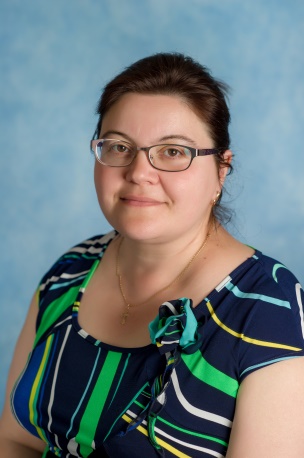 УЧИТЕЛЬ- ЛОГОПЕДЕРМИЛОВА  ИРИНА  ВЛАДИМИРОВНАКвалификация: Высшая кв. кат. Приказ Мин. обр. МО № 1123 от 29.03.2019гПедагогический стаж работы:19                                                                     Образование: Высшее, МГПИ им. В.И. Ленина, Квалификация-преподаватель дошкольной педагогики и психологии, организатор- методист дошкольного воспитания, педагог по развитию и коррекции детской речи.Специальность - дошкольная педагогика и психология. Диплом ШВ № 242191, 01.07.1996г                                                                   Профессиональная переподготовка: ГБОУ ВО МО «Академия социального управления», г. Москва , Диплом ПП-I  003918, 2018г, 612 часов                                                                                                                 Курсы повышения квалификации: 2019г «Специальная педагогика. Логопедия», 180 часов